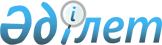 Об образовании избирательных участков для проведения голосования и подсчета голосов в Кербулакском районеРешение акима Кербулакского района Алматинской области от 18 декабря 2019 года № 7. Зарегистрировано Департаментом юстиции Алматинской области 19 декабря 2019 года № 5345.
      Об образовании избирательных участков на территории Кербулакского района 
      Сноска. Заголовок решения в редакции решения акима Кербулакского района области Жетісу от 30.12.2022 № 6 (вводится в действие после дня его первого официального опубликования).


      В соответствии с пунктом 1 статьи 23 Конституционного Закона Республики Казахстан от 28 сентября 1995 года "О выборах в Республике Казахстан" и пунктом 2 статьи 33 Закона Республики Казахстан от 23 января 2001 года "О местном государственном управлении и самоуправлении в Республике Казахстан", аким Кербулакского района РЕШИЛ:
      1. Образовать избирательные участки на территории Кербулакского района согласно приложению к настоящему решению.
      Сноска. Пункт 1 в редакции решения акима Кербулакского района области Жетісу от 30.12.2022 № 6 (вводится в действие после дня его первого официального опубликования).


      2. Признать утратившим силу решение акима Кербулакского района "Об образовании избирательных участков для проведения голосования и подсчета голосов в Кербулакском районе" от 13 декабря 2018 года № 1812106730 (зарегистрирован в Реестре государственной регистрации нормативных правовых актов № 4957, опубликован 11 января 2019 года в Эталонном контрольном банке нормативных правовых актов Республики Казахстан).
      3. Контроль за исполнением настоящего решения возложить на руководителя аппарата акима Кербулакского района Туматаева Акниета Турысбековича.
      4. Настоящее решение вступает в силу со дня государственной регистрации в органах юстиции и вводится в действие со дня его первого официального опубликования.
      Сноска. Приложение в редакции решения акима Кербулакского района области Жетісу от 30.12.2022 № 6 (вводится в действие после дня его первого официального опубликования).
      Избирательные участки на территории Кербулакского районе
      Избирательный участок № 171
      Центр: село Самен, улица Масанова, № 19, здание мавзолея "Самен батыр".
      Границы: село Самен, улица: Масанова с № 1 по 24; перевал Архарлы.
      Избирательный участок № 172
      Центр: село Жоламан, улица К. Мырзакеримова № 3, коммунальное государственное учреждение "Жоламанская средняя школа с дошкольным мини-центром" государственного учреждения "Отдел образования по Кербулакскому району Управления образования области Жетісу".
      Границы: село Жоламан, улицы: Жоламан батыра с № 1 по 13, Жансугуров с № 1 по 13, Бокина с № 1 по 12, Уалиханова с №1 по 9, Туркистанов с № 1 по 20, Ескелди-би с № 1 по 11, Жетысу с № 1 по 32, Суанбаев с № 1 по 39, Мырзакеримова с № 1 по 25, Балпык би с № 1 по 13, Жамбай баба с № 1 по 13, Байбукашева с № 1 по 22, Букар жырау с № 1 по 10, Кайнар с № 1 по 21, Шалкаров с № 1 по 27, станция Дала, улица Акшанова с № 1 по 16;
      Избирательный участок № 173
      Центр: станция Жоламан, улица Железнодорожная № 1, здание железнодорожников.
      Границы: станции: Архарлы, Алтындала, Сайлы, Жоламан, улица: Нуспекова с № 1 по 17, село Жоламан, улица: Железнодорожная с № 1 по 30. 
      Избирательный участок № 174 
      Центр: село Карашокы, улица И.П.Надбережного №1А, коммунальное государственное учреждение "Карашокинская средняя школа" государственного учереждения " Отдел образования по Кербулакскому району Управления образования области Жетісу".
      Границы: село Карашокы, улицы: Кулжабай би с № 1 по 73, Ынтымак с № 1 по 25, М.Макатаева с № 1 по 6, А.Молдагуловой с № 1 по 32, Ш.Уалиханова с № 1 по 25, Жастар с № 1 по 16, Боранбаева с № 1 по 12, Малайсары батыра с № 1 по 9, Кабанбай батыра с № 1 по 8, Абылайхана с № 1 по 10, К.Исабаева с № 1 по 17, М.Ауезова с № 1 по 7, И.П.Надбережного с № 1 по 42, Б.Момышулы с № 1 по 47, Ардагера с № 1 по 2, Казахстан с № 1 по 11, Амангельды с № 1 по 17, Абая с № 1 по 10, Бобек с № 1 по 17, Бейбитшилик с № 1 по 3, Жидебай с № 1 по 6, Ы.Алтынсарина с № 1 по 12, М.Маметовой с № 1 по 20, Кажымукана с № 1 по 27, Гагарина с № 1 по 21.
      Избирательный участок № 175
      Центр: село рудник Архарлы, улица Рахатова № 27, коммунальное государственное учреждение "Архарлинская основная школа" государственного учереждения "Отдел образования по Кербулакскому району Управления образования области Жетісу".
      Границы: село рудник Архарлы, улицы: Магжана Жумабаева с № 1 по 17, Рахатова с № 1 по 23, М.Ауезова с № 1 по 32, Манасбая с № 1 по 30.
      Избирательный участок № 176 
      Центр: село Сарыбастау, улица Т. Аубакирова № 1, коммунальное государственное учреждение "Сарыбастауская средняя школа с дошкольным мини-центром" государственного учреждения "Отдел образования по Кербулакскому району Управления образования области Жетісу".
      Границы: село Сарыбастау, улицы: Алматы с № 1 по 24, Сейфуллина с № 1 по 23, Амангельды с №1 по 12, Абая с № 1 по 17, Б.Момышулы с № 1 по 11, Маметовой с № 1 по 6, Аубакирова с № 1 по 7, Конаева с № 1 по 4, Шокана с № 1 по 7, Жабаева с № 1 по 4, Бокина с № 1 по 5, Жандосова с № 1 по 6, Т.Рыскулова с № 1 по 7.
      Избирательный участок № 177 
      Центр: село Архарлы, коммунальное государственное учреждение "Кызылкудыкская начальная школа" государственного учереждения "Отдел образования по Кербулакскому району Управления образования области Жетісу".
      Границы: село Архарлы с №1 по 34.
      Избирательный участок № 178
      Центр: село Малайсары, фельдшерский пункт.
      Границы: село Малайсары с №1 по 44.
      Избирательный участок № 179
      Центр: станция Малайсары, коммунальное государственное учреждение "Малайсаринская средняя школа" государственного учереждения "Отдел образования по Кербулакскому району Управления образования области Жетісу".
      Границы: станция Малайсары, улицы: Центральная с № 1 по 29, многоэтажные дома 1,2,3,4 с №1 по 114, станция Тары с №1 по 5, станция Балгалы с №1 по 4.
      Избирательный участок № 180 
      Центр: село Карагаш, улица Абая № 1, коммунальное государственное учреждение "Сарыбулакская средняя школа с дошкольным мини-центром" государственного учреждения "Отдел образования по Кербулакскому району Управления образования области Жетісу".
      Границы: село Карагаш, улицы: Абая с № 1 по 26, Алтынсарина с № 1 по 11, Шокана с № 1 по 13, Маметовой с № 1 по 7, Акын сара с № 1 по 5, Жолмырза с № 1 по 19, Сарыбулак с № 1 по 15, Сейткерим с № 1 по 31, Кабанбай батыра с № 1 по 9, Алдаберген с № 1 по 32, Молдагуловой с № 1 по 10, Муканова с № 1 по 22.
      Избирательный участок № 181
      Центр: село Шилису, коммунальное государственное учреждение "Сарыбулакская начальная школа" государственного учереждения "Отдел образования по Кербулакскому району Управления образования области Жетісу".
      Границы: село Шилису.
      Избирательный участок № 182
      Центр: село Казынсу, коммунальное государственное учреждение "Казынсуская начальная школа" государственного учереждения "Отдел образования по Кербулакскому району Управления образования области Жетісу".
      Границы: село Казынсу.
      Избирательный участок № 183
      Центр: село Сарыозек, улица Оразбекова № 14, коммунальное государственное учреждение "Средняя школа №49" государственного учреждения "Отдел образования по Кербулакскому району Управления образования области Жетісу".
      Границы: село Сарыозек, улицы: Рыскулова с № 20 по 99, Оразбекова с № 1 по 20, Аль-Фараби с № 1 по 45, Менделеева с № 1 по 17, Майлина с № 1 по 63, Жеруйык с № 1 по 17, Макатаева с № 1 по 24, Молдагалиевой с № 1 по 18, Гоголя с № 1 по 16, Мустафина с № 1 по 10, Жибек жолы с № 21 по 75, Уркер (Нефтебаза) с № 1 по 24.
      Избирательный участок № 184
      Центр: село Сарыозек, улица Оразбекова № 14, коммунальное государственное учреждение "Средняя школа №49" государственного учереждения " Отдел образования по Кербулакскому району Управления образования области Жетісу".
      Границы: село Сарыозек, улицы: Аймауытова с № 1 по 23, Пушкина с № 1 по 27, Аманжолова с № 1 по 31, Муканова с №1 по 38, Торайгырова с № 1 по 9, Аронулы с № 1 по 23, Бактыбай акына с № 1 по 22, Байсейтовой с № 1 по 21, Желтоксан с № 1 по 9, Бейбитшилик с № 1 по 38, Жандосова с № 1 по 18, Асфендиярова с № 1 по 34, Бигельдинова с № 1 по 36.
      Избирательный участок № 185
      Центр: село Сарыозек, улица Маметовой № 6, коммунальное государственное учреждение "Средняя школа имени Д.Конаева" государственного учреждения "Отдел образования по Кербулакскому району Управления образования области Жетісу". 
      Границы: село Сарыозек, улицы: Алатау с № 1 по 37, Бокина с № 1 по 31, Курмангазы с № 1 по 42, Турксиб с № 1 по 28, Амангельды с № 1 по 41, Кулжабай би с № 1 по 61, Шокана с № 1 по 62, Толебаева с № 1 по 5, Ауезова № 1 по 15, Жамбыла с № 1 по 7, Муратбаева с № 1 по 17, Кайсенова с № 1 по 15, Шанырак с № 1 по 3, Молдагуловой с № 1 по 33.
      Избирательный участок № 186
      Центр: село Сарыозек, улица Б. Момышулы № 25, государственное коммунальное казенного предприятия "Кербулакский районный Дом культуры имени Абикена Сарыбаева" государственного учреждения "Отдел внутренней политики, культуры, развития языков и спорта Кербулакского района".
      Границы: село Сарыозек, улицы: Кабанбай Батыра с № 1 по 58, Б. Момышулы с № 1 по 61, Акын Сара с № 1 по 17, Маметовой с № 1 по 38, Болашак с № 1 по 24, Абая с № 1 по 35, Суханбаева с № 1 по 12, Жастар с № 1 по 14, Женис с № 1 по 15.
      Избирательный участок № 187
      Центр: село Сарыозек, улица Рыскулова № 20, здание государственного коммунального предриятие на праве хозяйственного ведения "Ветеринарная станция Кербулакского района с ветеринарными пунктами" государственного учреждения "управления ветеринарии области Жетісу".
      Границы: село Сарыозек, улицы: Жибек жолы с № 1 по 20, Мадибекулы с № 1 по 94, Жетысу с № 1 по 14, Байтурсынова с № 1 по 4, Сейфулина с № 1 по 17, Малайсары батыра с № 1 по 70, Сарыбаева с № 1 по 21, Токтарова с № 1 по 8, Мусирепова с № 1 по 15, Жансугурова с № 1 по 28, Рыскулова с № 1 по 20, Ескелды би с № 1 по 42, Сатпаева с № 1 по 35, Алтынемель с № 1 по 25, Алаш с № 1 по 9, разьезд Койкырыккан, Майтобе.
      Избирательный участок № 188
      Центр: село Сарыозек, коммунальное государственное учреждение "Сарыозекская средняя школа с дошкольным мини-центром" государственного учреждения "Отдел образования по Кербулакскому району Управления образования области Жетісу".
      Границы: село Сарыозек, участок Туран, Воинская часть.
      Избирательный участок № 189
      Центр: село Сарыозек, улица Астана №45, коммунальное государственное учреждение "Куренбельская казахская средняя школа" государственного учреждения "Отдел образования по Кербулакскому району Управления образования области Жетісу". 
      Границы: село Сарыозек, улицы: Б. Момышулы (новый микрорайон) с № 62 по 227, Дуйсенбаева с № 1 по 22, Жангельдина с № 1 по 27, Самурык с № 1 по 16, Саина с № 1 по 24, разъезд Дос, Жарболова с № 1 по 13, Нурпеисова с № 1 по 19, Вожакина с № 1 по 27, Луганская с № 1 по 28, Балпык би с № 1 по 4.
      Избирательный участок № 190 (закрытый избирательный участок)
      Центр: село Сарыозек, Военный городок, гарнизонный офицерский клуб. 
      Границы: Воинская часть.
      Избирательный участок № 191 (закрытый избирательный участок)
      Центр: село Сарыозек, улица Б. Момышулы № 23, районный отдел внутренних дел.
      Границы: Изолятор временного содержания районного отдела внутренних дел.
      Избирательный участок № 192
      Центр: село Басши, улица Аскарбека № 27, коммунальное государственное учреждение "Средняя школа имени Райымбек батыра" государственного учреждения "Отдел образования по Кербулакскому району Управления образования области Жетісу". 
      Границы: село Басши, улицы: Асембека с № 1 по 69, Абая с № 1 по 74, Аскарбека с № 1 по 35, Алтынсарина с № 1 по 27, Достык с № 1 по 15, Жастар с № 1 по 7, Маметовой с № 1 по 7, Искакова с № 1 по 11, Нурым с № 1 по 22, Самал с № 1 по 19, Батыс с № 1 по 2, Шормак батыра с №1 по 24, Алтынемель с № 1 по 40, Дастихун с № 1 по 18, село малый Басши с № 1 по 12, населенный пункт 65 километр с № 1 по 5.
      Избирательный участок № 193
      Центр: село Нурум, улица Школьная № 1, коммунальное государственное учреждение "Нурымская средняя школа с дошкольным мини-центром" государственного учреждения "Отдел образования по Кербулакскому району Управления образования области Жетісу".
      Границы: село Нурым, улицы: Центральная с № 1 по 63, Школьная с № 1 по 35, Садуакас с № 1 по 24, Самал с № 1 по 16.
      Избирательный участок № 194
      Центр: село Актобе, улица Школьная №1, коммунальное государственное учреждение "Аралтобинская средняя школа с дошкольным мини-центром" государственного учреждения "Отдел образования по Кербулакскому району Управления образования области Жетісу". 
      Границы: село Актобе, улицы: Центральная с № 1 по 33, Озен с № 1 по 20, Школьная с № 1 по 9, территория Государственного национального природного парка "Алтынемель", участки Матай, Косбастау, Кату.
      Избирательный участок № 195
      Центр: село Кызылжар, улица Алтынсарина № 24, коммунальное государственное учреждение "Средняя школа имени Ж.Жапарова с дошкольным мини-центром" государственного учреждения "Отдел образования по Кербулакскому району Управления образования области Жетісу".
      Границы: село Кызылжар, улицы: Алтынсарина с №1 по 26, Бармак-батыра с № 1 по 9, Жамбыла с № 1 по 14, Султана с №1 по 43, Абая с №1 по 46, Шыныбек с № 1 по 37, Нуркена с №1 по 64, М. Муканова с №1 по 31, дорожный участок "Аксункар" с №1 по 9.
      Избирательный участок № 196
      Центр: село Желдикара, коммунальное государственное учреждение "Желдикаринская начальная школа" государственного учереждения "Отдел образования по Кербулакскому району Управления образования области Жетісу".
      Границы: село Желдикара с №1 по 22.
      Избирательный участок № 197
      Центр: село Шилису, улица Алтынсарина №23, коммунальное государственное учреждение "Шилисуская основная школа" государственного учреждения "Отдел образования по Кербулакскому району Управления образования области Жетісу".
      Границы: село Шилису, улицы: Алтынсарина с № 1 по 18, Жансугурова с № 1 по 28.
      Избирательный участок № 198
      Центр: село Коянкоз, улица Амангельды № 1, коммунальное государственное учреждение "Средняя школа имени Т.Кулыбекова с дошкольным мини-центром" государственного учреждения "Отдел образования по Кербулакскому району Управления образования области Жетісу".
      Границы: село Коянкоз, улицы: Абая с № 1 по 74, Амангельды с № 1 по 109, Жамбыла с № 1 по 58, Коянкоз с № 1 по 90, Кулыбекова с № 1 по 52, Курмангазы с № 1 по 34, Майлина с № 1 по 49, Маметовой с № 1 по 27, Рыскулова с № 1 по 128, Толебаева с № 1 по 38, Шокан с № 1 по 77, Ауезова с № 1 по 52.
      Избирательный участок № 199
      Центр: село Шанханай, улица Шокана № 27, филиал №4 государственного коммунального казенного предприятия "Кербулакский районный Дом культуры имени Абикена Сарыбаева" "Шанханайский сельский Дом культуры имени Игибая Базарбаева".
      Границы: село Шанханай, улицы: Абая с № 1 по 147, Жансугурова с № 1 по 81, Ауезова с № 1 по 191, Базарбаева с № 1 по 131, Жамбыла с № 1 по 96, Курмангазы с № 1 по 197, Рахметбай с № 1 по 250, Шокана с № 1 по 326, Бейбитшилик с № 1 по 121.
      Избирательный участок № 200
      Центр: село Майтобе, улица Школьная № 1, коммунальное государственное учреждение "Шанханайская основная школа" государственного учреждения "Отдел образования по Кербулакскому району Управления образования области Жетісу".
      Границы: село Майтобе, улицы: Школьная с № 1 по 12, Гвардейская с № 1 по 14.
      Избирательный участок № 201
      Центр: село Каспан, улица Алтынсарина № 25, коммунальное государственное учреждение "Каспанская средняя школа с дошкольным мини-центром" государственного учреждения "Отдел образования по Кербулакскому району Управления образования области Жетісу".
      Границы: село Каспан, улицы: Алтынсарина с № 1 по 30, Толе би с № 1 по 13, Абая с № 1 по 8, Жамбыла с № 1 по 70, Ауезова с № 1 по 18, Рыскулова с № 1 по 34.
      Избирательный участок № 202
      Центр: село Шаган, улица Казыбек би № 18, коммунальное государственное учреждение "Шаганская начальная школа" государственного учереждения "Отдел образования по Кербулакскому району Управления образования области Жетісу".
      Границы: село Шаган, улица: Казыбек би с № 1 по 25.
      Избирательный участок № 203
      Центр: село Сайлыколь, улица Сейфуллина № 15, коммунальное государственное учреждение "Сайлыкольская начальная школа" государственного учереждения "Отдел образования по Кербулакскому району Управления образования области Жетісу".
      Границы: село Сайлыколь улицы: Жансугурова с № 1 по 17, Сейфуллина с № 1 по 19.
      Избирательный участок № 204
      Центр: село Коксай, улица Конаева № 1, коммунальное государственное учреждение "Коксайская основная школа" государственного учреждения "Отдел образования по Кербулакскому району Управления образования области Жетісу".
      Границы: село Коксай, улицы: Нурпеисова с № 1 по 20, Конаева с № 1 по 25, Курмангазы с № 1 по 17, Уалиханова с № 1 по 20.
      Избирательный участок № 205
      Центр: село Кайнарлы, улица Аль-Фараби № 15, коммунальное государственное учреждение "Водная начальная школа" государственного учереждения "Отдел образования по Кербулакскому району Управления образования области Жетісу".
      Границы: село Водное, улицы: Аль-Фараби с № 1 по 26, Айтеке би с № 1 по 25.
      Избирательный участок № 206
      Центр: село Алтынемель, улица Кабанбай батыра № 1, коммунальное государственное учреждение "Алтынемельская средняя школа с дошкольным мини-центром" государственного учреждения "Отдел образования по Кербулакскому району Управления образования области Жетісу". 
      Границы: село Алтынемель, улицы: Кайнар с № 1 по 22, Онгарбаева с № 1 по 37, Абылайхана с № 1 по 12, Толе би с № 1 по 30, Кабанбай батыра с № 1 по 32, Аубакирова с № 1 по 24, Абая с № 1 по 24, Жамбыла с № 1 по 11.
      Избирательный участок № 207
      Центр: село Тастыбастау, улица Маметовой № 12, коммунальное государственное учреждение "Тастыбастауская начальная школа" государственного учереждения "Отдел образования по Кербулакскому району Управления образования области Жетісу".
      Границы: село Тастыбастау, улица: Маметовой с № 1 по 37.
      Избирательный участок № 208
      Центр: село Карлыгаш, улица Алтынсарина № 7, коммунальное государственное учреждение "Карлыгашская начальная школа" государственного учереждения "Отдел образования по Кербулакскому району Управления образования области Жетісу".
      Границы: село Карлыгаш, улицы: Алтынсарина с № 1 по 16, Кошкарбаева с № 1 по 12.
      Избирательный участок № 209
      Центр: село Байгазы, улица Абая № 22, коммунальное государственное учреждение "Байгазинская средняя школа с дошкольным мини-центром" государственного учреждения "Отдел образования по Кербулакскому району Управления образования области Жетісу". 
      Границы: село Байгазы, улицы: Абая с № 1 по 54, Кайнар с № 1 по 18. 
      Избирательный участок № 210
      Центр: село Кызылмектеп, улица Ы. Алтынсарина № 1, коммунальное государственное учреждение "Майтобинская средняя школа с дошкольным мини-центром" государственного учреждения "Отдел образования по Кербулакскому району Управления образования области Жетісу".
      Границы: село Кызылмектеп, улицы: Абая с № 1 по 14, Алтынсарина с № 1 по 24, Кайнар с № 1 по 35.
      Избирательный участок № 211
      Центр: село Жайнак батыр, улица Ескельди би № 1, коммунальное государственное учреждение "Средняя школа имени Ж.Тобаякова с дошкольным мини-центром" государственного учреждения "Отдел образования по Кербулакскому району Управления образования области Жетісу".
      Границы: село Жайнак батыр, улицы: Ескелди би с № 1 по 35, Балбык би с № 1 по 63, Абая с № 1 по 29, Жамбыла с № 1 по 56.
      Избирательный участок № 212
      Центр: село Доланалы, улица А.Акылбекова № 23, коммунальное государственное учреждение "Доланалинская основная школа с дошкольным мини-центром" государственного учреждения "Отдел образования по Кербулакскому району Управления образования области Жетісу".
      Границы: село Доланалы, улицы: А.Акылбекова с № 1 по 47, Ауезова с № 1 по 13.
      Избирательный участок № 213
      Центр: село Акбастау, улица Кабанбай батыра № 16, коммунальное государственное учреждение "Акбастауская основная школа" государственного учреждения "Отдел образования по Кербулакскому району Управления образования области Жетісу".
      Границы: село Акбастау улицы: Кабанбай батыра с № 1 по 16, Малайсары с № 1 по 7.
      Избирательный участок № 214
      Центр: село Жаналык, улица Ш.Уалиханова № 113, коммунальное государственное учреждение "Жаналыкская средняя школа с дошкольным мини-центром" государственного учреждения "Отдел образования по Кербулакскому району Управления образования области Жетісу".
      Границы: село Жаналык, улицы: Ш.Уалиханова с № 1 по 120, Заводская с № 1 по 17, Садовая с № 1 по 15, Заречная с № 1 по 9, Натарова с № 1 по 19, Калинина с № 1-3.
      Избирательный участок № 215
      Центр: село Карымсак, улица Кирова № 26, коммунальное государственное учреждение "Карымсакская средняя школа" государственного учреждения "Отдел образования по Кербулакскому району Управления образования области Жетісу".
      Границы: село Карымсак, улицы: Кирова с № 1 по 29, Казахстан с № 1 по 10, Заречная с № 1 по 27, Когалы с № 1 по 9.
      Избирательный участок № 216
      Центр: село Когалы, улица Желтоксан № 64, коммунальное государственное учреждение "Когалинская средняя школа" государственного учреждения "Отдел образования по Кербулакскому району Управления образования области Жетісу.
      Границы: село Когалы, улицы: Абая с №1 по 10, Масанчи с №1 по 26, Бондаренко с №1 по 15, Ш.Айманова с №1 по 40, Шакарима с №1 по 18, Желтоксан с № 1 по 158, Тлеулес с №1 по 20, Амангельды с №1 по 46, Жамбыла с №1 по 9, Кенесары с №1 по 11, Жансугурова с №1 по 40; участок молочно-товарной фермы.
      Избирательный участок № 217
      Центр: село Когалы, улица Б.Момышулы № 44, коммунальное государственное учреждение "Средняя школа имени Панфилова" государственного учреждения "Отдел образования по Кербулакскому району Управления образования области Жетісу".
      Границы: село Когалы, улицы: Желтоксан с № 159 по 227, Ауезова с №1 по 47, Б.Момышулы с №1 по 128, Абылай хана с № 1 по 12, Жансугурова с № 41 по 71, Тобаякова с №1 по 128, С.Тлепбай с №1 по 50, Бокина с №1 по 8, Жандосова с №1 по 118, C.Аронулы с №1 по 41, А. Молдагуловой с №1 по 12, Курмангазы с №1 по 35, Т.Иманбаева с №1 по 33, Панфилова с №1 по 120, М.Макатаева с №1 по 23.
      Избирательный участок № 218
      Центр: село Куренбель, коммунальное государственное учреждение "Куренбельская начальная школа" государственного учереждения "Отдел образования по Кербулакскому району Управления образования области Жетісу".
       Границы: село Куренбель, безымянная улица с №1 по 48.
      Избирательный участок № 219
      Центр: село Тастыозек, коммунальное государственное учреждение "Тастыозекская средняя школа" государственного учреждения "Отдел образования по Кербулакскому району Управления образования области Жетісу".
      Границы: село Тастыозек, улицы: Арын ата с № 1 по 27, Бекбосынова с № 1 по 39, Ешмухамбет с № 1 по 37, безымянная улица №1-10.
      Избирательный участок № 220
      Центр: село Шаган, коммунальное государственное учреждение "Средняя школа имени П.Дутова с дошкольным мини-центром" государственного учреждения "Отдел образования по Кербулакскому району Управления образования области Жетісу".
      Границы: село Шаган, улицы: Дутова с №1 по 82 , Тауелсиздик с №1 по 27, Макатаева с №1 по 87, Кунанбаева с №1 по 64, Конаева с №1 по 72, Шевченко с №1 по 52, Уалиханова с №1 по 43, Бондаренко с №1 по 87, Сероштана с №1 по 34.
      Избирательный участок № 221
      Центр: село Кокбастау, блочно-модульный медицинский пункт села Кокбастау. 
      Границы: село Кокбастау, безымянная улица с №1 по 28.
      Избирательный участок № 222
      Центр: село Талдыбулак, улица Абая Кунанбаева № 5, коммунальное государственное учреждение "Средняя школа имени Ы.Алтынсарина с дошкольным мини-центром" государственного учреждения "Отдел образования по Кербулакскому району Управления образования области Жетісу".
      Границы: село Талдыбулак улицы: Балпык би №1, Литвиненко с № 1 по 3, М.Латыпжан с № 1 по 11, Тастабай с № 1 по 15, Карасай батыра с № 1 по 8, Каблиса жырау с № 1 по 7, Кабанбай батыра с № 1 по 12, Ы.Алтынсарина с № 1 по 20, Райымбек батыра с № 1 по 20, М.Ауезова с № 1 по 21, Ж.Жабаева с № 1 по 17, Ескелди би с № 1 по 15, Д.Конаева с № 1 по 5, Б.Момышулы с № 1 по 19, Абая Кунанбаева с № 1 по 41.
      Избирательный участок № 223
      Центр: село Бостан, улица Момбаева № 1, коммунальное государственное учреждение "Средняя школа имени Н.Альмуханбетова с дошкольным мини-центром" государственного учреждения "Отдел образования по Кербулакскому району Управления образования области Жетісу".
      Границы: село Бостан улицы: А.Шаяхмет с № 1 по 20, Инаханова с № 1 по 32, Альмуханбетова с № 1 по 25, Кошкарбаева с № 1 по 5, О.Тобаякова с № 1 по 10, Момбаева с № 1 по 3.
      Избирательный участок № 224
      Центр: село Шубар, улица Абая № 63, коммунальное государственное учреждение "Шубарская средняя школа" государственного учреждения "Отдел образования по Кербулакскому району Управления образования области Жетісу". 
      Границы: село Шубар, улицы: Куренбель с № 1 по 86, Бактыбая с № 1 по 48, Абая с № 1 по 75, Конекбаева с № 1 по 49.
      Избирательный участок № 225
      Центр: село Онжас, улица Балхашева № 16, коммунальное государственное учреждение "Основная Акжарская средняя школа с дошкольным мини-центром" государственного учреждения "Отдел образования по Кербулакскому району Управления образования области Жетісу.
      Границы: село Онжас, улица Балхашева с № 1 по 66. 
      Избирательный участок № 226
      Центр: село Аралтобе, улица Бирлик № 7, коммунальное государственное учреждение "Аралтобинская средняя школа с дошкольным мини-центром" государственного учреждения "Отдел образования по Кербулакскому району Управления образования области Жетісу". 
      Границы: село Аралтобе, улицы: Кулжабай би с № 1 по 19, Балпык би с № 1 по 27, Набережная с № 1 по 3, Кайнарлы с № 1 по 19, Бирлик с № 1 по 16.
      Избирательный участок № 227
      Центр: село Коктал, улица Б.Момышулы № 15, коммунальное государственное учреждение "Коктальская начальная школа" государственного учереждения "Отдел образования по Кербулакскому району Управления образования области Жетісу".
      Границы: село Коктал, улицы: Б.Момышулы с № 1 по 6, Ж.Жабаева с № 1 по 7, Оракты батыра с № 1 по 10, Бирлик с № 1 по 6.
      Избирательный участок № 228
      Центр: село Косагаш, улица Бейбитшилик № 10А, коммунальное государственное учреждение "Косагашская средняя школа с дошкольным мини-центром" государственного учреждения "Отдел образования по Кербулакскому району Управления образования области Жетісу".
      Границы: село Косагаш, улицы: Д.Конаева с № 1 по 34, Бейбитшилик с № 1 по 24, Алмалы с № 1 по 16, Тау самалы с № 1 по 15.
      Избирательный участок № 229
      Центр: село Коксу, улица Ы. Алтынсарина № 28, коммунальное государственное учреждение "Коксуская средняя школа с дошкольным мини-центром" государственного учреждения "Отдел образования по Кербулакскому району Управления образования области Жетісу". 
      Границы: село Коксу, улицы: Амангельды с № 1 по 3, Васильева с № 1 по 7, Калейникова с № 1 по 17, К.Бактиярова с № 1 по 19, Бейбитшилик с № 1 по 15, Балпык би с № 1 по 34, Абылай хана с № 1 по 29, Абая с № 1 по 13, Ы.Алтынсарина с № 1 по 30, Султанбаева с № 1 по 36, Ескелди би с № 1 по 14, Юсымбаева с № 1 по 10, Ш.Уалиханова с № 1 по 12.
      Избирательный участок № 230
      Центр: село Бериктас, улица Ы.Алтынсарина № 1, коммунальное государственное учреждение "Бериктаская средняя школа с дошкольным мини-центром" государственного учреждения "Отдел образования по Кербулакскому району Управления образования области Жетісу".
      Границы: село Бериктас, улицы: Д.Конаева с № 1 по 12, Ы.Алтынсарина с № 1 по 28, Абая с №1 по 12, Калейникова с №1 по 21.
					© 2012. РГП на ПХВ «Институт законодательства и правовой информации Республики Казахстан» Министерства юстиции Республики Казахстан
				
      М.Бигельдиев
Приложение к решению акима Кербулакского района от "___" __________ 2019 года "Об образовании избирательных участков для проведения голосования и подсчета голосов в Кербулакском районе"